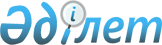 О признании утратившим силу постановления коллегии Министерства труда Республики Казахстан от 3 апреля 1995 года № 4-4Приказ Министра труда и социальной защиты населения Республики Казахстан от 24 июня 2009 года № 191-п

      По результатам мониторинга нормативных правовых актов, ПРИКАЗЫВАЮ: 



      1. Признать утратившим силу постановление коллегии Министерства труда Республики Казахстан от 3 апреля 1995 года № 4-4 "О внесении дополнения в постановление Министерства труда и социальной защиты населения Республики Казахстан от 15 марта 1994 года № 51". 



      2. Департаменту труда и социального партнерства (Сарбасов А.А.) копию настоящего приказа направить в Министерство юстиции Республики Казахстан. 



      3. Настоящий приказ вводится в действие со дня подписания.       Министр                                    Г. Абдыкаликова 
					© 2012. РГП на ПХВ «Институт законодательства и правовой информации Республики Казахстан» Министерства юстиции Республики Казахстан
				